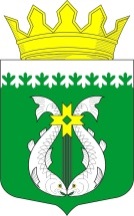 РОССИЙСКАЯ ФЕДЕРАЦИЯРЕСПУБЛИКА  КАРЕЛИЯ АДМИНИСТРАЦИЯМУНИЦИПАЛЬНОГО ОБРАЗОВАНИЯ "СУОЯРВСКИЙ РАЙОН"ПОСТАНОВЛЕНИЕ06.05.2020 								                                   № 325О проведении плановой выездной проверки соблюдения трудовогозаконодательства и иных нормативных правовых актов, содержащих нормы трудового праваРуководствуясь Законом Республики Карелия от 05.12.2016 № 2076-ЗРК «О ведомственном контроле за соблюдением трудового законодательства и иных нормативных правовых актов, содержащих нормы трудового права, в Республике Карелия», на основании Плана проведения  проверок соблюдения трудового законодательства и иных нормативных правовых актов, содержащих нормы трудового права, в организациях, подведомственных администрации муниципального образования «Суоярвский район», на 2020 год:1. Провести плановую выездную проверку соблюдения трудового законодательства и иных нормативных правовых актов, содержащих нормы трудового права (далее – проверка) в отношении Муниципального казенного учреждения «Центр информационно-хозяйственного обеспечения», расположенного по адресу: Республика Карелия г. Суоярви ул. Шельшакова д. 6 (далее -Учреждение). 2. Установить, что проверка проводится с целью предупреждения и выявления нарушений трудового законодательства и иных нормативных правовых актов, содержащих нормы трудового права. 3. Предметом проверки являются сведения, содержащиеся в документах Учреждения, используемые при осуществлении её деятельности и связанные с исполнением требований трудового законодательства.4. Назначить должностных лиц, уполномоченных на проведение проверки:- Шорина Елена Альбертовна – управляющий делами администрации МО «Суоярвский район»;- Насовская Ирина Владимировна – ведущий специалист общего отдела управления делами администрации МО «Суоярвский район»;- Чекшина Ольга Геннадьевна – ведущий специалист – юрист юридического отдела управления делами  администрации МО «Суоярвский район».5. Дата начала проверки – 18 мая 2020, дата окончания проверки – 15 июня 2020. Срок проведения проверки – 20 рабочих дней.6. Проверяемый период – с 01 мая 2019  по 01 мая 2020 7. Перечень  документов, представление которых необходимо для достижения целей и задач проведения проверки:- списочный состав работников;- учредительные документы, приказ (распоряжение) о назначении руководителя, трудовой договор с руководителем;- Правила внутреннего трудового распорядка Учреждения;- Коллективный договор;- Положение об оплате труда работников Учреждения;- Положение о защите персональных данных;- штатное расписание;- трудовые договоры;- приказы о приеме на работу, об увольнении, о переводе, о предоставлении отпуска;- график отпусков;- личные карточки Т-2;- расчетные листки;- книга учета движения трудовых книжек;- трудовые книжки;- приказ о назначении ответственного за выдачу трудовых книжек;- журналы проведения инструктажей вводного и на рабочем месте;- материалы специальной оценки условий труда;- удостоверения о проверке знаний требований охраны труда руководителя и специалиста учреждения.8. Срок составления акта по результатам проверки – в течение 10 рабочих дней с даты окончания проверки.Главы Администрации	       Р.В. ПетровРазослать: дело, управление делами, МКУ «ЦИХО»,  Чекшина О.Г., Насовская И.В.